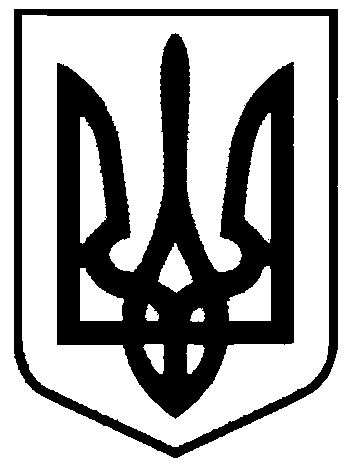 СВАТІВСЬКА МІСЬКА РАДАСЬОМОГО СКЛИКАННЯДВАДЦЯТЬ ШОСТА  СЕСІЯРІШЕННЯвід  ________________   2018 р.    	                          м. Сватове                        № 26/           «Про визначення підприємства м. Сватове та видів суспільно корисних робіт для відбування покарань у виді громадських робіт на 2019 рік»          Розглянувши звернення Сватівського районного відділу з питань пробації Північно-Східного міжрегіонального управління з питань виконання кримінальних покарань та пробації Міністерства юстиції з проханням визначити на 2018 рік види суспільно-корисних робіт для засуджених  та правопорушників, на яких судом накладено стягнення у виді громадських робіт та перелік об’єктів для відбування громадських робіт, враховуючі, що згідно ст. 36 Кримінально - виконавчого кодексу України «покарання у виді громадських робіт відбувається за місцем проживання засудженого і полягають у виконанні засудженим у вільний від основної роботи чи навчання час безоплатних суспільно корисних робіт, вид яких визначають органи місцевого самоврядування»,  керуючись ст. 25 Закону України «Про місцеве самоврядування в Україні»,Сватівська  міська  радаВИРІШИЛА:Визначити види безоплатних суспільно-корисних робіт для відбування засудженими особами та правопорушниками на яких судом накладено стягнення у виді громадських робіт, а саме: утримання та обслуговування об’єктів благоустрою міста та інше, що не потребує спеціальної підготовки та певної кваліфікації  (Додаток 1).Визначити підприємства, на яких засуджені особи відбуватимуть покарання у виді громадських робіт: комунальне підприємство «Сватове- благоустрій».Контроль за виконанням даного рішення покласти на постійну депутатську комісію з питань дотримання прав людини, законності, правопорядку, інформації та депутатської етики     Сватівський міський голова                                         	Є.В. РибалкоДодаток 1до рішення Сватівської міської радивід _____________ № _________Перелік видів суспільно корисних оплачуваних робіт, які можуть виконуватись із залученням порушників на яких накладено адміністративного стягненняСекретар ради                                                          Д.О. Романенко№ п/пВиди суспільно корисних оплачуваних робіт1Благоустрій та озеленення території міста, кладовищ, зон відпочинку та туризму, придорожніх смуг відповідно до Порядку проведення ремонту та утримання об'єктів міського благоустрою.2Ліквідація неорганізованих (стихійних) звалищ сміття, навантаження негабаритного сміття, гілля.3Очистка від снігу, ожеледиці, льоду тротуарів, зупинок громадського транспорту.4Прибирання від хмизу та гілок об'єктів, де проводились роботи із обрізки зелених насаджень.5Участь у ліквідації наслідків стихійних явищ, епізоотії, епіфітотії.6Прибирання території дитячих та спортивних майданчиків.7Благоустрій та ремонт малих архітектурних форм.8Ремонт вулично-дорожньої мережі: копання водовідвідних канав, влаштування тимчасових водовідвідних лотків, розкопка траншей водопровідних мереж, фарбування транспортних та пішохідних огорож.9Відновлення пам’ятників архітектури: реконструкція пам’ятників садово-паркової культури; очистка гідроспоруд; догляд за рослинами (прополка, підсадка рослин, полив); висадка дерев, кущів,  квітів; скошування газонів; перекопування ґрунту перед відновлювальними посадками.10Інші види загальнодоступних суспільно корисних оплачуваних робіт, які мають суспільно корисну спрямованість.